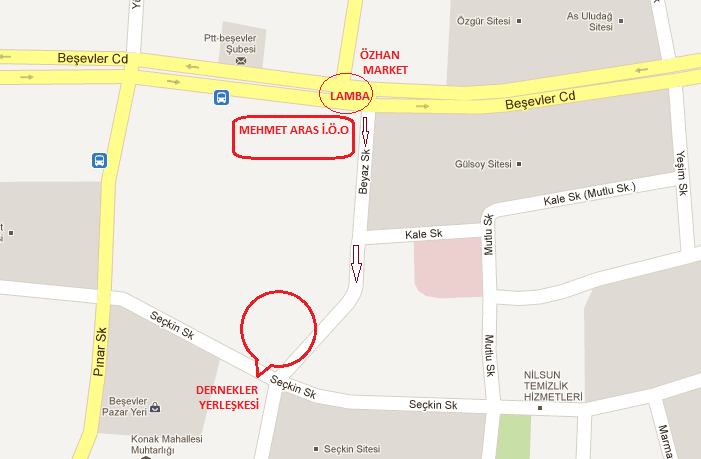 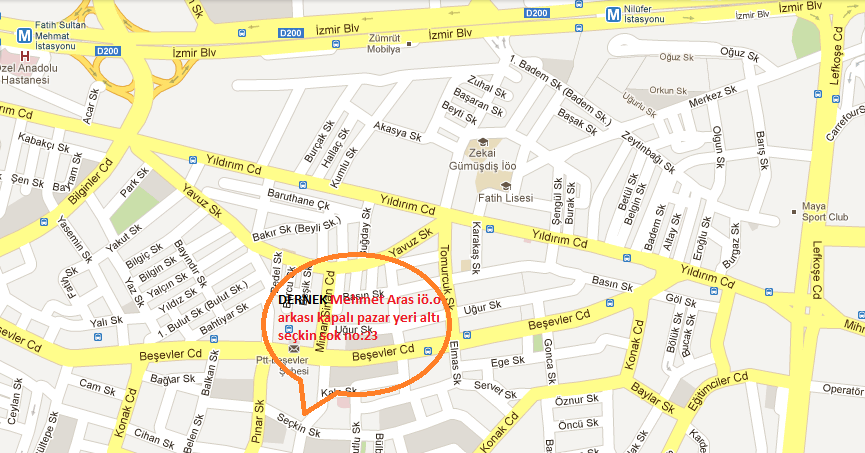 Nilüfer Belediyesi Dernekler Yerleşkesi
Konak Mahallesi Seçkin Sokak No:23/103
                               16110 Nilüfer/BURSA